 	บันทึกข้อความ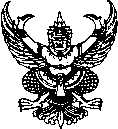 ส่วนราชการ  สน.บถ. (กง.มถ.)                          โทร.  ๐ ๒๒๔๑ ๙๐๐๐ ต่อ ๓๑๓๓ที่  มท ๐๘๐๙.๕/	วันที่        พฤศจิกายน ๒๕๖๔    เรื่อง  แนวทางการเสนอพยานหลักฐานใหม่ของผู้บังคับบัญชาหรือผู้มีอำนาจแต่งตั้งถอดถอนเพื่อขอให้พิจารณา
          ทบทวนมติคณะกรรมการ ป.ป.ช. ตามมาตรา 99 แห่งพระราชบัญญัติประกอบรัฐธรรมนูญว่าด้วยการป้องกัน
          และปราบปรามการทุจริต พ.ศ. 2561เรียน  เลขานุการ ก.จ., ก.ท. และ ก.อบต. 	๑. ต้นเรื่อง     กระทรวงมหาดไทยมีหนังสือ ที่ มท 0202.2/ว 6351 ลงวันที่ 8 พฤศจิกายน 2564
แจ้งว่า กระทรวงมหาดไทยได้รับแจ้งจากสำนักงาน ป.ป.ช. ว่าเพื่อให้ผู้บังคับบัญชาหรือผู้มีอำนาจแต่งตั้งถอดถอนดำเนินการขอทบทวนมติคณะกรรมการ ป.ป.ช. ให้เป็นไปตามเงื่อนไขของกฎหมาย คณะกรรมการ ป.ป.ช.
จึงได้กำหนดแนวทางการเสนอพยานหลักฐานใหม่ของผู้บังคับบัญชาหรือผู้มีอำนาจแต่งตั้งถอดถอนเพื่อขอให้พิจารณาทบทวนมติคณะกรรมการ ป.ป.ช. ตามมาตรา 99 แห่งพระราชบัญญัติประกอบรัฐธรรมนูญว่าด้วยการป้องกันและปราบปรามการทุจริต พ.ศ. 2561 							 (เอกสาร ๑)
	๒. ข้อพิจารณา	สน.บถ. พิจารณาแล้วเห็นว่า เพื่อให้การขอให้พิจารณาทบทวนมติคณะกรรมการ ป.ป.ช. ตามมาตรา 99 แห่งพระราชบัญญัติประกอบรัฐธรรมนูญว่าด้วยการป้องกันและปราบปรามการทุจริต พ.ศ. 2561 ของผู้บังคับบัญชาหรือผู้มีอำนาจแต่งตั้งถอดถอนเป็นไปตามแนวทางที่คณะกรรมการ ป.ป.ช. กำหนด เห็นควรดำเนินการดังนี้	๒.๑ แจ้งแนวทางปฏิบัติตามหนังสือสำนักงาน ป.ป.ช. ดังกล่าว ให้ ก.จ.จ., ก.ท.จ. และ ก.อบต.จังหวัด ทุกจังหวัด และ ก.เมืองพัทยา ทราบ และแจ้งองค์กรปกครองส่วนท้องถิ่นทราบและถือปฏิบัติต่อไป	๒.๒ รายงาน ก.จ., ก.ท. และ ก.อบต. ทราบเป็นเอกสาร  					๓. ข้อเสนอ	    จึงเรียนมาเพื่อโปรดพิจารณา หากเห็นชอบโปรดลงนามในหนังสือถึงประธาน ก.จ.จ., ก.ท.จ. และ ก.อบต.จังหวัด ทุกจังหวัด และประธาน ก.เมืองพัทยา ที่เสนอมาพร้อมนี้ และ สน.บถ. จะได้นำเสนอ ก.จ., ก.ท.และ ก.อบต. เพื่อทราบเป็นเอกสารต่อไป				พ.จ.อ.                  (ชนินทร์ ราชมณี)                                                ผอ.สน.บถที่ มท ๐๘๐๙.๕/ว					       สำนักงาน ก.จ., ก.ท. และ ก.อบต.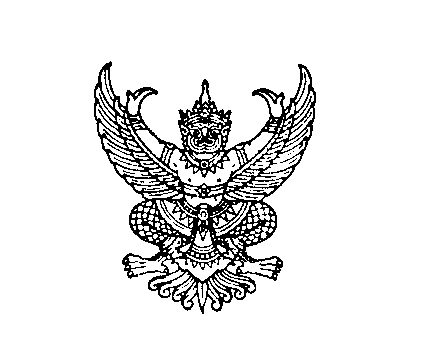 							       ถนนนครราชสีมา เขตดุสิต กทม. ๑๐๓๐๐						      ธันวาคม  ๒๕๖๔ เรื่อง   แนวทางการเสนอพยานหลักฐานใหม่ของผู้บังคับบัญชาหรือผู้มีอำนาจแต่งตั้งถอดถอนเพื่อขอให้พิจารณา
            ทบทวนมติคณะกรรมการ ป.ป.ช. ตามมาตรา ๙๙ แห่งพระราชบัญญัติประกอบรัฐธรรมนูญว่าด้วยการป้องกัน
            และปราบปรามการทุจริต พ.ศ. 2561เรียน   ประธาน ก.จ.จ., ก.ท.จ. และ ก.อบต.จังหวัด ทุกจังหวัด และประธาน ก.เมืองพัทยาสิ่งที่ส่งมาด้วย  สำเนาหนังสือสำนักงาน ป.ป.ช. ที่ ปช 0026/ว 0028 ลงวันที่ 20 ตุลาคม 2564  จำนวน ๑ ชุด	ด้วยกระทรวงมหาดไทยได้รับแจ้งจากสำนักงาน ป.ป.ช. ว่าเพื่อให้ผู้บังคับบัญชาหรือผู้มีอำนาจ
แต่งตั้งถอดถอนดำเนินการขอทบทวนมติคณะกรรมการ ป.ป.ช. ให้เป็นไปตามเงื่อนไขของกฎหมาย คณะกรรมการ ป.ป.ช.จึงได้กำหนดแนวทางการเสนอพยานหลักฐานใหม่ของผู้บังคับบัญชาหรือผู้มีอำนาจแต่งตั้งถอดถอนเพื่อขอให้พิจารณาทบทวนมติคณะกรรมการ ป.ป.ช. ตามมาตรา 99 แห่งพระราชบัญญัติประกอบรัฐธรรมนูญว่าด้วยการป้องกันและปราบปรามการทุจริต พ.ศ. 2561 รายละเอียดปรากฏตามสิ่งที่ส่งมาด้วย 	สำนักงาน ก.จ., ก.ท. และ ก.อบต. พิจารณาแล้วเห็นว่า เพื่อให้การขอให้พิจารณาทบทวนมติคณะกรรมการ ป.ป.ช. ตามมาตรา 99 แห่งพระราชบัญญัติประกอบรัฐธรรมนูญว่าด้วยการป้องกัน
และปราบปรามการทุจริต พ.ศ. 2561 ของผู้บังคับบัญชาหรือผู้มีอำนาจแต่งตั้งถอดถอนเป็นไปตามแนวทาง
ที่คณะกรรมการ ป.ป.ช. กำหนด จึงขอแจ้งแนวทางปฏิบัติตามหนังสือสำนักงาน ป.ป.ช. ให้ ก.จ.จ., ก.ท.จ.
และ ก.อบต.จังหวัด ทุกจังหวัด และ ก.เมืองพัทยา ทราบและโปรดแจ้งองค์กรปกครองส่วนท้องถิ่นทราบ
และถือปฏิบัติด้วย	จึงเรียนมาเพื่อโปรดพิจารณาขอแสดงความนับถือ          (นายสันติธร ยิ้มละมัย)        รองอธิบดีกรมส่งเสริมการปกครองท้องถิ่น              เลขานุการ ก.จ., ก.ท. และ ก.อบต